Publicado en Llívia el 26/02/2019 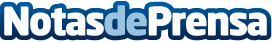 El Hotel Esquirol reivindica la Cerdanya como el destino familiar ideal para la temporada invernalLa Cerdanya ofrece durante la estación invernal un gran número de actividades para realizar en familia. El Hotel Esquirol de Llivia propone algunas de las más destacadasDatos de contacto:e-deon.netComunicación · Diseño · Marketing931929647Nota de prensa publicada en: https://www.notasdeprensa.es/el-hotel-esquirol-reivindica-la-cerdanya-como Categorias: Viaje Sociedad Cataluña Entretenimiento Esquí Turismo Restauración Ocio para niños http://www.notasdeprensa.es